Publicado en Puerto de la Cruz el 16/03/2021 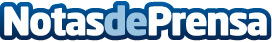 Loro Parque: se cumple un año de un cierre de puertas históricoEl zoológico portuense ha querido conmemorar esta fecha con un emotivo vídeo en el que sus trabajadores cuentan cómo han vivido este añoDatos de contacto:Natalya RomashkoDepartamento de Comunicación, Loro Parque S.A.922373841 Ext. 319Nota de prensa publicada en: https://www.notasdeprensa.es/loro-parque-se-cumple-un-ano-de-un-cierre-de Categorias: Internacional Nacional Viaje Sociedad Canarias Entretenimiento Veterinaria Ecología Turismo http://www.notasdeprensa.es